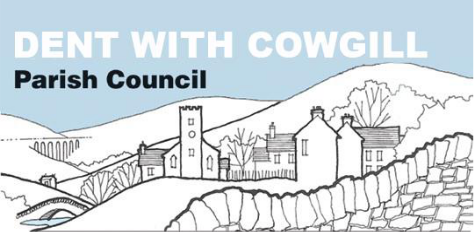 Scheme of DelegationDent with Cowgill Parish CouncilScheme of Delegation to the Parish ClerkIntroduction  The powers and duties set out in this scheme are delegated to the Parish Clerk. The Parish Clerk, where specified may delegate these duties and powers to other officers within the Council.  The Parish Clerk is also the Councils Responsible Financial Officer and the Proper Officer and has responsibility for the management of the organisation.  The scheme will be reviewed on a regular basis as required by the Council and when a new Parish Clerk is appointed. Extent of Delegation All delegated functions shall be deemed to be exercised on behalf of and in the name of the Council. The Parish Clerk will exercise these powers in accordance with  approved budgets the Council’s Financial Regulations the Council’s Contract Procedure Rules the Council’s Procurement Strategy  the Council’s Policy Framework and other adopted policies of the Council  - all statutory common law and contractual requirements   The Parish Clerk may do anything pursuant to the delegated power or duty which it would be lawful for the Council to do including anything reasonably implied or incidental to that power or duty. Provided that such authorisation is not prohibited by statute the Parish Clerk to whom a power, duty or function is delegated may authorise another officer to exercise that power, duty or function, subject to:  such authorisations being in writing  only be given to an officer below the delegating officer in the organisational structure  only being given where there is significant administrative convenience in doing so the officer authorised by the Parish Clerk is/will be acting in the name of the Parish Clerk such authorisation not being prohibited by statute.  A delegation to a subordinate officer shall not prevent the Parish Clerk from exercising the same power or duty at the same time. General Matter  	The Parish Clerk is authorised:  To sign, or where appropriate, have sealed on behalf of the Parish Council, any Orders, Deeds or Documents necessary to give effect to any of the matters contained in reports or in any resolution passed by the Parish Council. To take any proceedings or other steps as may be necessary to enforce and recover any debt owing or other obligation due to the Council. To institute and appear in any legal proceedings authorised by the Council. To appear or make representation to any tribunal or public inquiry into any matter in which the Council has an interest (in its own right or on behalf of the citizens of Dent with Cowgill).  To alter the date or time of a Council or committee or task group meeting but, before doing so, shall consult the Chair of the Council, or Chair of a committee or task group concerned about the need for the change and about convenient alternative dates and times. To decide arrangements for the closure of the Council offices in the Christmas/New Year period in consultation with the Chair of the Council.  To manage all the Council’s current services including the following:  The Council’s parks, open spaces and amenity areas. To act as the Council’s designated officer for the purposes of the Freedom of Information Act 2000.  To apply for planning consent for all development by the Council, following council decisions. To apply for planning consent for tree works by the Council. Under the Regulation of Investigatory Powers Act 2000 to authorise directed surveillance or the use of a human intelligence source.  To respond to complaints made under the Council’s Complaints procedure and to make such ex-gratia payments in settlement of such complaints as are considered justified and agreed by Council. To manage, monitor and review the Councils Internal control procedures. To manage, monitor and review the Councils Risk Management StrategyFinancial Matters  	The Parish Clerk is authorised as follows: To be the Responsible Financial Officer for the purposes of Section 151 of the Local Government Act 1972. To operate the Council’s banking arrangements including arranging overdrafts with the approval of the Council. To incur expenditure up to a maximum of £500 on any item for which provision is made in the appropriate revenue budget provided that any action taken complies with any legislative provisions and the requirements of the Council’s Constitution. Expenditure in the range £500 to £1,000 to be incurred in consultation with the relevant committee chair/chair of council. To pay all accounts properly incurred. To pay all subscriptions to organisations to which the Council belongs. To make all necessary arrangements for the provision of an internal and external audit service for the Council.  To negotiate settlements in connection with claims made by and against the council in consultation with the Council’s insurers where appropriate.  To incur expenditure on revenue items within the approved estimates and budgets under their control. To incur expenditure on capital schemes within the Council’s approved Capital Programme.  a) 	To accept quotations or tenders for work, supplies or services (where tenders are required by the Council’s Financial Regulations), subject to: the cost not exceeding the amount approved estimate the tender being the lowest price or the most economically advantageous to the Council according to the criteria set out in the tender documentation all the requirements of the Council’s Financial Regulations being complied with. To compile, approve or vary lists of approved contractors subject to the requirements of the Council’s Financial Regulations To carry out virement of sums between cost centres in accordance with the Council’s Financial Regulations. To manage investments and raise and repay loans as appropriate and obtain such other sources of credit as are required in accordance with the Financial Regulations.   To authorise action for the recovery of debts. To write off debts up to the level set by the Council at its Budget Meeting subject to the approval in the year end accounts. To maintain a Register of Assets and Inventory of Equipment. To determine the Parish Council’s insurance requirements on the Council’s behalf. To make all necessary arrangements for the Council’s insurances.  To exercise the Parish Council’s powers to pay the Post Office, British Telecom or any other telecommunications operator any loss. Staffing Matters The Parish Clerk is given delegated powers to manage the Council staff in accordance with the Council’s policies, procedures and budget, including:  	Appointments to posts (excluding the post of Deputy/Assistant Parish Clerk), as approved by Council recommendation To appoint Deputy/Assistant Parish Clerk/s through an appointment panel which includes the Parish Chair. The employment of temporary employees. The preparation of the job description and person specification, placing of the advertisement and short-listing of applicants except for new roles and that of the Parish Clerk. Management of staff (including volunteers) performance.  Management of discipline and performance, including the power of suspension, to be reported back to the Staffing Sub Committee or the Council. The exercise of disciplinary and grievance procedures in accordance with the Council’s procedures.  Determine approved duties for the payment of travel and subsistence expenses to members and officers where they represent the Council outside of the Parish Council area.  To recommend to accept or refuse to the Staffing Sub Committee and the Council regarding applications for re-grading, remove any bars in salary scales and to authorise salary increments and accelerated increments.  To approve payment of overtime. To agree minor variations to the condition of employment, with reporting back to Council/Staffing Sub Committee.  To implement and monitor the arrangements for annual leave, flexi time, sickness absence and maternity leave in accordance with the Council’s policies.  To authorise training in line with the Council’s policies.  To authorise the provision of uniforms or protective clothing.  To approve payment of claims from employees for compensation for loss of or damage to personal property.  To negotiate and agree settlements on behalf of the Council in relation to any proceedings in the Employment Tribunal, as approved by Council recommendation To agree to premature retirement on the grounds of duly certified ill health, as approved by Council recommendation To terminate employment during and to review salary on completion of probationary periods approved by Council recommendation The Parish Clerk will prepare a management report for each meeting of the Staffing Sub Committee or F & A on the delegation of these duties. Property Matters  	The Parish Clerk is given authority to manage the land and property of the Council  including: Enter discussions regarding the terms of any lease, license, conveyance or transfer in consultation with the council’s legal advisors. Enter discussions regarding the granting or refusal of the Council’s consent under the terms of any lease. Enter discussions regarding Variations of restrictive covenants of a routine nature. Enter discussions regarding the granting of easements, way leaves and licences over Council land as approved by Council recommendation Initiating legal action or proceedings against unauthorised encampments on Council land, in consultation with the Chair/Vice-Chair. To direct the custody of Parish Council property and documents in accordance with the provisions of Local Government Act 1972 S226.  To exercise responsibility for the safe custody and maintenance of the Civic Regalia.  The Parish Clerk will prepare a management report for each meeting of the Finance & Administration Committee on the delegation of these duties.  	Urgency 	6.0	The Parish Clerk is authorised to act on behalf of the Council in cases of urgency or 	emergency. Any such action is to be reported to the next meeting of the Council or relevant committee or subcommittee. The Chair, the Leader of the Council (if 	appointed) and the Chair of any relevant committee are to be consulted before such action is taken. 7.0 	Emergency Planning  	To implement the Council’s Emergency Recovery Strategy and to incur any necessary expenditure. Any such action is to be reported to the next meeting of the Council or relevant committee or subcommittee. The Chair, the Leader of the Council (if appointed) and the Chair of any relevant committee are to be consulted before such action is taken. Procedural  To authorise officers to exercise statutory powers of entry and inspection for the purposes of any function under their control.  To serve requests for information as to ownership occupation and other interests in land for the purposes of any function under their control. To appoint consultants and other to carry out any function and provide any service under their control as approved by Council recommendation 9.0 		Health and Safety at Work Act 1974 	To oversee the discharge of the Council’s responsibilities under the Act. Legal Proceedings To take and discontinue legal proceedings in any Court or at any Tribunal as approved by Council recommendation To take Counsel’s advice or instruct Counsel to represent the Council, as approved by Council recommendation To seek injunctions and commence proceedings for the purposes of  enforcement in accordance with the Council’s policies recovering money due to the Council 	recovering or otherwise preserving possession of the Council’s land or property defending the interests of the Council appealing against a decision affecting the interests of the Council and responding to appeals against action taken by the Council To represent the Council at Court or any Tribunal or to make arrangements for appropriate representation. To negotiate and settle the terms of documents to give effect to a decision of the Council or any of the committees or of any officer acting under delegated powers.  To approve the affixing of the Common Seal of the Council to documents. To be the Responsible Officer for the co-ordination and operation of the legal requirements under the Data Protection Act and the Freedom of Information Act. To serve Requisitions for Information. To prepare a draft budget for consideration by the Council. To prepare the Final Accounts for each financial year. The Parish Clerk will prepare a management report for each meeting of the Finance & Administration Committee on the delegation of these duties. Policy adopted on 07 June 2021Reviewed and approved on Reviewed and approved on Reviewed and approved on Reviewed and approved on Reviewed and approved on 